บันทึกข้อความ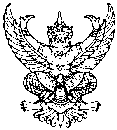 ส่วนราชการ   กลุ่มบริหารวิชาการ  โรงเรียนลาดยาววิทยาคม จังหวัดนครสวรรค์ ที่    ศธ    ๐๔๓๐๘.๒๗    / พิเศษ			วันที่    เรื่อง    ส่งรายงานการใช้สื่อ/นวัตกรรม  ประจำภาคเรียนที่........ปีการศึกษา.................เรียน    ผู้อำนวยการโรงเรียนลาดยาววิทยาคม สิ่งที่ส่งมาด้วย  รายงานการใช้สื่อ/นวัตกรรม  จำนวน 1 ชุดตามที่ ข้าพเจ้า………………………………….……….ครูผู้สอนกลุ่มสาระการเรียนรู้…….……………...ได้รับมอบหมายให้ปฏิบัติหน้าที่สอนในรายวิชา.................................รหัสวิชา..........................ระดับชั้นมัธยมศึกษาปีที่........... ภาคเรียนที่……..…...ปีการศึกษา................... ข้าพเจ้าได้จัดสร้างสื่อ/นวัตกรรมเพื่อใช้ประกอบในการเรียนการสอน เรื่อง……………………………………………………………………………ซึ่งได้นำไปใช้ในการจัดการเรียนการสอนเรียบร้อยแล้วจึงเรียนมาเพื่อโปรดพิจารณา                                                       (………………………………………)                                                                 ตำแหน่ง....................................................ความเห็นรองผู้อำนวยการโรงเรียน	………………………………………………..……………………………………………………………………………………………………………………………………………………………………………………………………………………………………………………………………..								(นางชลดา  สมัครเกษตรการ)                                                             		รองผู้อำนวยการโรงเรียนกลุ่มบริหารวิชาการรายงานผลการใช้สื่อ/นวัตกรรมการเรียนการสอนภาคเรียนที่ ๒ ปีการศึกษา ๒๕๖๔โรงเรียนลาดยาววิทยาคม สำนักงานเขตพื้นที่การศึกษามัธยมศึกษานครสวรรค์................................................................ชื่อสื่อ/นวัตกรรมการเรียนการสอน  ..........................................................................................................................................................ชื่อผู้สร้าง/พัฒนานวัตกรรมการเรียนการสอนชื่อ................................................................................ สกุล...............................................................ตำแหน่ง...............................................กลุ่มสาระ……………………………………………………………………… E-mail  address ..............................................................................................................................แนวทางการคิดค้นนวัตกรรมการเรียนการสอน        แนวทางที่ 1  แสวงหานวัตกรรมการเรียนการสอนจากแหล่งต่างๆ ที่เคยมีผู้สร้างหรือทำ	ไว้แล้ว  แล้วนำมาปรับปรุงหรือพัฒนาใหม่         แนวทางที่ 2  การสร้างนวัตกรรมการเรียนการสอนขึ้นใหม่ประเภทของนวัตกรรมการเรียนการสอน          สื่อการเรียนการสอน         เทคนิควิธีสอนความเป็นมาและความสำคัญของปัญหาที่ต้องสร้าง/พัฒนาสื่อนวัตกรรมการเรียนการสอน................................................................................................................................................................................................................................................................................................................................................................................................................................................................................................................................................................................................................................................................................................................................................................................................................................................................................................................................................................................................................................................................................................................................................................................................................................................................................................................................................................................................................................................................................................วัตถุประสงค์ของการสร้าง/พัฒนานวัตกรรมการเรียนการสอน ..............................................................................................................................................................................................................................................................................................................กลุ่มเป้าหมาย/ประชากร/กลุ่มตัวอย่าง...............................................................................................................................................................วิธีการนำสื่อ/นวัตกรรมไปใช้ในการเรียนการสอน................................................................................................................................................................................................................................................................................................................................................................................................................................................................................................................................................................................................................................................................................................................................................................................................................................................................................................................................................................................................ผลการใช้สื่อการเรียนการสอน (สอดคล้องกับวัตถุประสงค์ของการสร้าง/พัฒนานวัตกรรมการเรียนการสอนในข้อ ๖ ให้ระบุถึงเครื่องมือที่ใช้ในการวัดผลด้วย)...............................................................................................................................................................................................................................................................................................................................................................................................................................................................................................................................................................................................................................................................................................................................................................................................................................................................................................................................................................................................................................................................................................................................................................................................................................................................................................................................................................................................................................................................................................    ๑๑.	การเผยแพร่นวัตกรรมการเรียนการสอน (ถ้ามี)          เช่น   เผยแพร่ทางสื่อต่างๆ/ ครูในโรงเรียนด้วยกัน/ครูต่างโรงเรียนแผนการสอนภาพถ่ายเครื่องมือที่ใช้ (แบบประเมิน  แบบทดสอบ ข้อสอบ อื่นๆ)